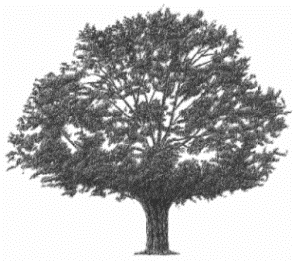       ERINGSBODA SAMHÄLLSFÖRENING          VERKSAMHETSBERÄTTELSE 2019Styrelsen för Eringsboda Samhällsförening lämnar följande verksamhetsberättelse för år 2019Styrelsen har under verksamhetsåret haft följande sammansättning:Ordförande		Claes WibergSekreterare:		Göran Nilsson Kassör:		Dan JohanssonÖvriga ledamöter:	Ulla-Britt Svensson 		Marion Allier		Hampus Vennerhof                                    	Ola Johansson  Suppleanter:		Peter Hansson               		Ilse Gottweis		Malek Aidi 		Jonna Åbom IlanderssonMedlemmar/styrelsemötenUnder året har föreningen haft 90 betalande medlemmar, dvs. 34 % av totalt 261 registreradeDet senaste årsmötet hölls den 27 mars 2019 i ByahusetFöreningen har under verksamhetsåret haft 10 styrelsemöten  Organisation:Följande sektioner och grupper har varit aktiva under året;Vägsektion, Fritids- och Ungdomssektionen, Fastighetssektionen/Byahusgruppen, Aktivitetsgruppen, Försköningsgruppen, InformationssektionenVision och målsättning:Föreningens vision är att arbeta för en ”Levande landsbygd”.För att uppnå detta har styrelsen satt upp fyra mål: ökad inflyttning, ökad sysselsättning, ökad försköning och ökat engagemangI Eringsboda med omland 2017-12-31 har totalt antal 640 invånare. I Eringsboda tätort bodde 293 personer. Aktuellare siffror presenteras tidigast under mars månad 2020.FiberRegeringen har tilldelat bl.a. Blekinge resurser för utbyggnad av bredband.   FörsköningSkulpturparken är iordningställd och vi hoppas att alla medverkar till att denna iögonfallande plats underhålls på bästa sätt. Arbetet med Promenadstråket runt Togölen pågår, helgfria lördagar samlas villiga medarbetare och uträttar storverk för iordningställande av denna vandringsled. Samhällsföreningen har enligt tidigare överenskommelse inlämnat en delrapport om arbetsläget till Ronneby kommun och Länsstyrelsen 2020-03-01.   Försköningspengar har erhållits och arbetet med att anlägga en park (Nordensköldsparken) på tomten bakom Macken har igångsatts. En parkgrupp har utsetts och arbetar tillsammans med landskapsarkitekten Roland Gustavsson. Korsningen vid norra infarten är fortfarande på idéplanet, liksom området innanför Byahuset.  GenomfartstrafikenVi önskar att även utveckla byns attraktionsförmåga på turister och förbipasserande bilister. Kommunen har bifallit Samhällsföreningens önskemål om hastighetsbegränsningar i Eringsboda tätort, generellt sänks hastigheten till 40 km, vid skolan till 30 km.ByahusetIdag är Byahuset utrustat med bildprojektor och tillhörande automatisk filmduk, förstärkare med högtalarsystem och hörselslinga. Fiber finns tillgänglig i byggnaden. Vi är också tacksamma att både föreningar och enskilda hittar till föreningens hemsida för att boka lokalerna.InformationUppdateringen har blivit klart bättre under året på hemsidan www.eringsboda.nu   Gällande ökat engagemang ser vi stor aktivitet på föreningens Facebook sida. Medlemsantalet här har ökat till 1058 personer.EkonomiEkonomin presenteras i separat resultat- och balansräkning. AktiviteterFöreningens aktivitetsgrupp har varit engagerade under året; musikunderhållning, korvtillverkning, countryafton och allsång har bl.a. stått på agendan.27/4 anordnades städdag i byn. Den 30/4 - 2018 var det valborgsmässofirande i Gölabacken på Färgaregården. Talet till våren hölls av Krister Sjöberg. Körsången leddes av Jan-Olof Kullenbert.Den 4/5 var vi representerade Landsbygdsmässan på Eringsboda Brunn. Lördagen den 18/5 anordnades årets cykelfest. Stort TACK till Malin, Madde och Kattis för en som vanligt lyckad tillställning.Den 15/5 anordnades en studieresa till Svängsta av Kommunbygderådet, Ola, Dan och Claes representerade Eringsboda Samhällsförening. Här fick vi bl.a. träffa Sven Melander och Alice Åkerblom, kvinnan bakom BM Designcenter, därefter for vi vidare till Tulseboda Brunn. På båda ställena fick vi oss tillgodo skaffning och verksamhetsberättelser följda av diskussioner.Den 25-26/5 sålde vi korv och plockade tomflaskor på ”Hela brunnen dansar och ler”.Den 30/5 var det Gökotta. I år liksom åren innan genomfördes detta i samverkan med Kyrkan. Prästen stod för dagens andliga budskap och valda delar av Heidenstams kapell spelade mässingsmusik. Senare var det dags för årets tipspromenad, utvecklad av vår f.d. eminente sekreterare som introducerade sin efterträdare, Peter ”Solbacka” Hansson, som även såg till att vi fick grillad korv efter genomförd promenad.Skogstokig 6/6, Nationaldagen. Samhällsföreningen stod denna gång som ansvariga för invigningsceremonin och som vanligt för musikunderhållning från vår scen på Gölabacken. Vi hade grill/sill stugan igång med mat. Mycket folk som vanligt, ca 300 personer under hela dagen.Den 20/6 kläddes och restes midsommarstången av entusiastiska små och stora barn. Midsommarfirande 22/6 vid Färgaregården har blivit en succé, det kommer jättemycket folk varje år med sina fikakorgar för att träffa alla bybor och hemvändare för dagen. Krister Fabiansson höll i musiken vid midsommarstången. Välordnad pil- och hästskokastning gladde såväl yngre som äldre utövare. Midsommarfirandet vid Färgaregården blir bara större och större, i år var vi ca 200 personer där. Mycket trevlig dag!! 3 allsångskvällar anordnades på Gölabacken, den 26/6, 17/7 och 31/7 med Lena Pålsson & Robban och deras gäster. Dessa blev lyckade, underbara sommarkvällar och bra med publik. Vår ambition är att fortsätta i liknande form när det gäller den kommande sommaren 2020.Samhällsföreningen anordnade en Halloween kväll på Färgaregården den 31/10 efter förslag av Marion och Hampus. Kvällen var lyckad men den effektfulla elden var svårantändlig.Lördagen den 23/11 anordnas Korvtillverkning i Byahuset under ledning av vår eminente korv och sill producent Lars Rylandersson. Stoppningen av korven genomfördes under en uppsluppen och gemytlig stämning och tillverkningen avslutades med provsmakning av framtagna alster i fjälster.Samma kväll äntrades scenen i Byahuset vår nyaste byinvånare Henry Mattsson. Han stampade takten och körde igång en toppunderhållande countrykväll tillsammans med sitt band – Henry and Blue Combo.Publiken sjöng med och det blev ös på dansgolvet när bandet blandade upp countrymusiken med en hel del rock ’n’ roll låtar.Den 1/12 var det första advent och vår traditionsenliga julmarknad. På Macken gav Tomten ut julgodis till alla under 16. Det här året delade Samhällsföreningen upp julaktiviteterna mellan Brandstationen och Färgaregården för firandet. Avslutningsvis hölls ett ljust tal av vår lysande och upplyste elektriker, som med sitt trollspö tände Linden.Övrig verksamhet:Föreningen har varit aktiva med bl.a. följande ärenden:  Spontanidrottsanläggningen har kommunen omprioriterad och föreningen jobbar på att den ska komma tillstånd så snart som möjligt.Våra parkbänkar har tagits in av Göran Nilsson under vintern för målning och därefter utplacering på lämpliga platser i byn. Våra ungdomar har hjälpt till med sommarlovsarbete, underhåll typ gräsklippning.Samhällsföreningen har sett till att förbättringsarbeten av Vävarevägen och Blankvägen har genomförts.Övriga aktuella händelser återfinns på vår hemsida www.eringsboda.nu och på Facebooks Eringsboda sida.Samhällsföreningens särskilda Tack tilldelas i år:Mats Paulsson, entreprenör och initiativtagare som lägger nästan all sin tid på att försköna och utveckla Eringsboda. Hans arbetsinsatser för bygden är mycket betydelsefulla.  Styrelsen för Eringsboda Samhällsförening tackar med detta för visat förtroende under verksamhetsåret 2019.Eringsboda den 4 mars 2020Claes Wiberg	                   Dan Johansson  	                 Göran Nilsson 	Ulla-Britt Svensson  Ordförande		Kassör	                   Sekreterare	        Ledamot	 Marion Allier        	Ola Johansson	                Hampus Vennerhof             	   Ledamot		      Ledamot		Ledamot	